Broader choice of SubjectsFocus on 21st  CenturyWhile students must have a large amount of flexibility in choosing their individual curricula, certain subjects, skills, and capacities should be learned by all students to become good, successful, innovative, adaptable, and productive human beings in today’s rapidly changing world.In addition to proficiency in languages These skills includeScientific temper and evidence based thinkingCreativity and innovativenessSense of aesthetics and artOral and written communicationHealth and nutritionPhysical education, fitness, wellness, and sportsCollaboration and teamworkProblem solving and logical reasoningVocational exposure and skillsDigital literacy, coding, and computational thinkingEthical and moral reasoningKnowledge and practice of human and constitutional valuesGender sensitivityFundamental dutiesCitizenship skills and valuesKnowledge of India                                     Environmental awareness including water and resource conservation, sanitation and hygieneCurrent affairs and knowledge of critical issues facing local communities, states, the country, and the world.Highlights of the NEP 2020 Quality Universities and Colleges  A New and Forward-looking Vision for India’s Higher Education SystemHolistic development of learnersReduce curriculum content to enhance essential learning and critical thinkingExperiential learningEmpower students through flexibility in course choicesMultilingualism and the power of languageCurricular Integration of Essential Subjects, Skills, and CapacitiesReimagining Vocational EducationEquity and Inclusion in Higher EducationMotivated, Energized, and Capable FacultyFinancial support for studentsInternationalization Presented by : Mr.Thorat G.A. [M.COM ,SET,MBA,B.Ed,G.D.C.& A ]Restructuring school curriculum and pedagogy in a new 5+3+3+4 design The curricular and pedagogical structure of school education will be reconfigured to make it responsive and relevant to the developmental needs and interests of learners at different stages of their development, corresponding to the age ranges of 3-8, 8-11, 11-14, and 14-18 years, respectively. The curricular and pedagogical structure and the curricular framework for school education will therefore be guided by a 5+3+3+4 design, consisting of the Foundational Stage (in two parts, that is, 3 years of Anganwadi/pre-school + 2 years in primary school in Grades 1-2; both together covering ages 3-8), Preparatory Stage (Grades 3-5, covering ages 8-11), Middle Stage (Grades 6-8, covering ages 11-14), Secondary Stage (Grades 9-12 in two phases, i.e., 9 and 10 in the first and 11 and 12 in the second, covering ages 14-18).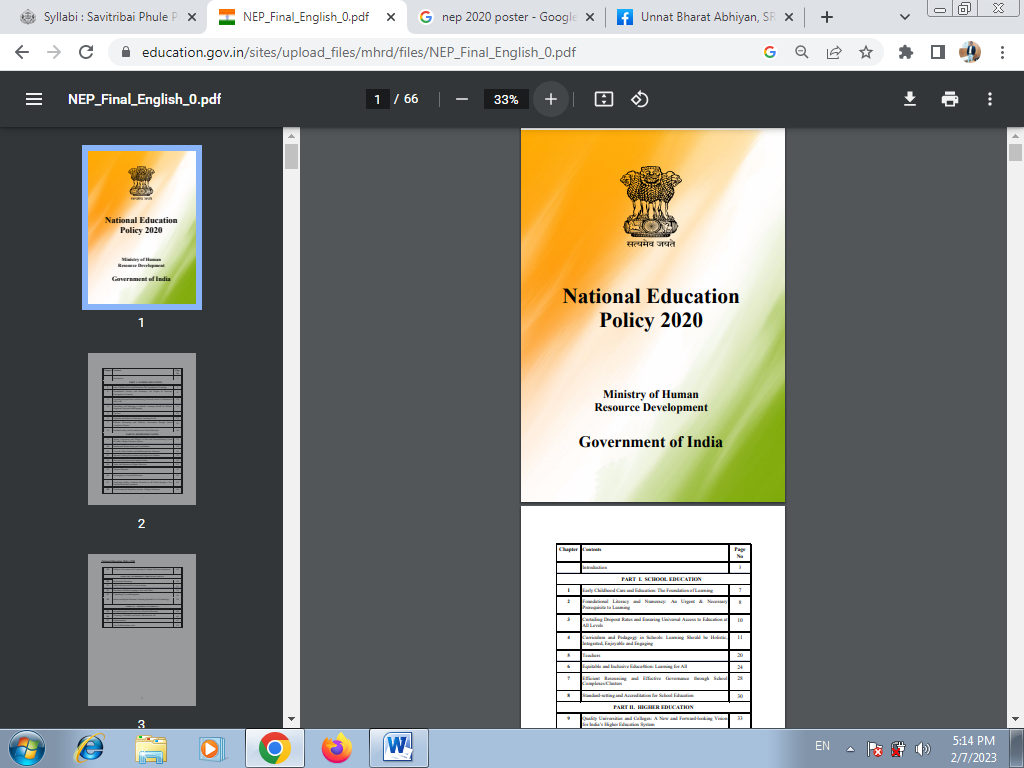 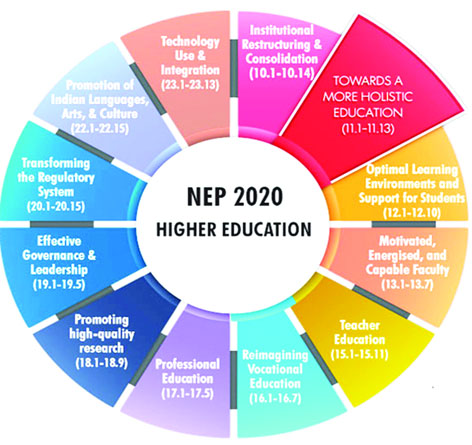 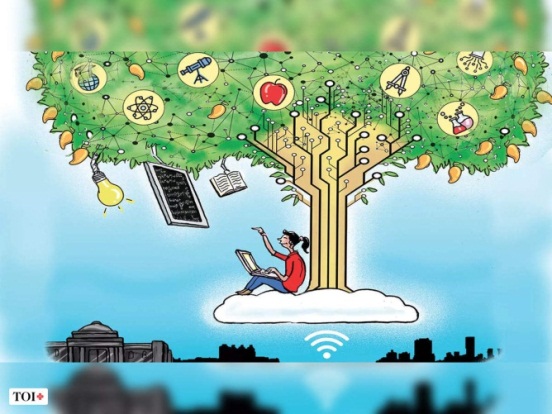 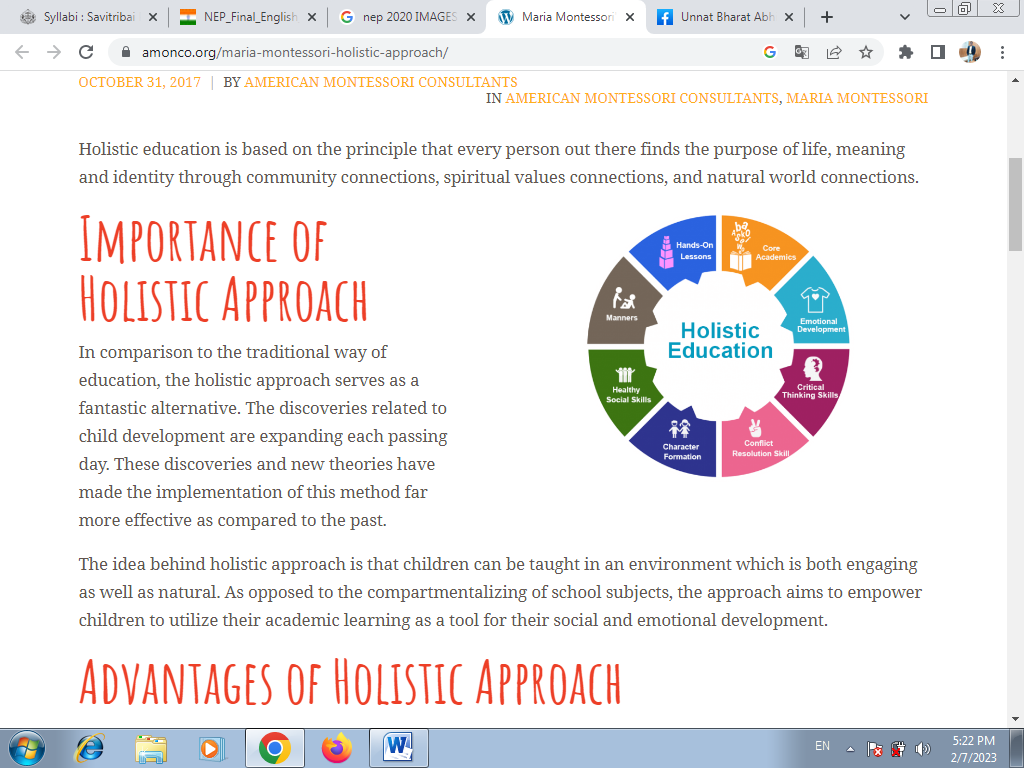 